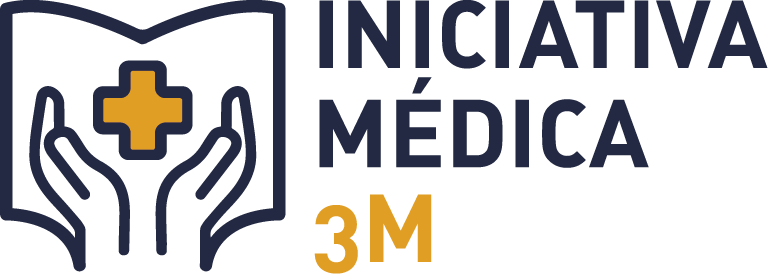 Curso Intensivo em Psicofarmacologia ClínicaApoio:  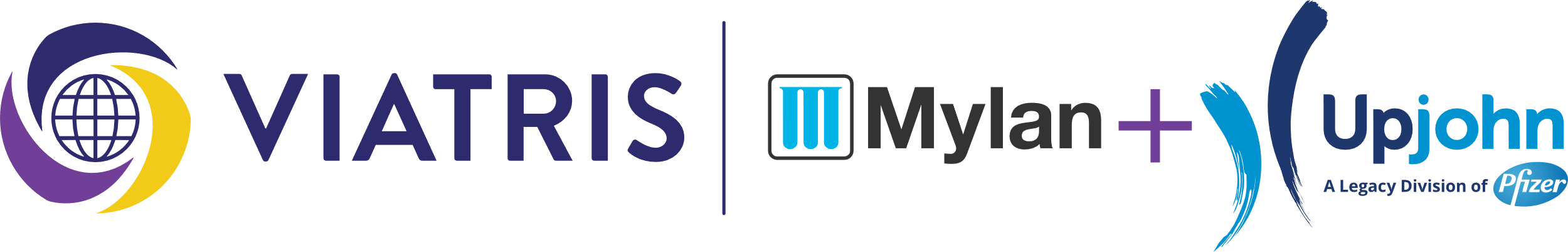 Local: REGIME WEBINAR – ONLINE Datas: 29 e 30 de abril de 202212 horas de formação, com avaliação finalOrganização:INICIATIVA MÉDICA 3MFormadores:- Prof. Doutor Pedro Morgado, médico especialista em Psiquiatria no Hospital de Braga, doutoramento em Psiquiatria, professor da Escola de Medicina da Universidade do Minho- Dr. Gustavo Jesus, médico especialista em Psiquiatria no Centro Hospitalar Universitário Lisboa Central, diretor clínico do PIN, assistente convidado da Faculdade de Medicina da Universidade de Lisboa- Dr. Ricardo Fernandes, médico especialista em Medicina Interna no CHVNGE, competência em Geriatria pela Ordem dos Médicos, Equipa Intra-Hospitalar de Suporte em Cuidados Paliativos CHVNGE, Doutorando em Cuidados Paliativos na FMUP- Dr.ª Carla Lopes Mota, médica especialista em Medicina Geral e Familiar, médica da ECSCP Gaia, Presidente do Conselho Clínico e de Saúde do ACES Gaia, Mestrado em Cuidados Paliativos (Instituto Politécnico de Castelo Branco)- Dr.ª Helena Beça, médica especialista em Medicina Geral e Familiar na USF Espinho | ACES Espinho/Gaia, Coordenadora do Grupo de Estudos em Cuidados Paliativos da Associação Portuguesa de Medicina Geral e Familiar, Mestrado em Cuidados Paliativos (Universidade Católica)Programa:Dia 29, 09h00-13h00 (4 horas):Comunicação e LutoDr.ª Helena Beça e Dr.ª Carla Lopes Mota- Sistematizar, praticando, a comunicação como ferramenta essencial para estabelecer uma boa relação médico/doente; reconhecer a importância de protocolos de actuação para melhor orientação dos profissionais- Sistematizar, praticando, a abordagem do Luto e dos Cuidadores dos doentes com doença psiquiátrica; reconhecer a existência de vários tipos de luto e adquirir competências na sua identificação e correta abordagem terapêutica.Dia 29, 14h00-18h00 (4 horas): Psicofármacos em casos clínicosDr. Gustavo Jesus- Aprender a manusear benzodiazepinas, neurolépticos e antidepressivos, praticando com casos clínicos variados (da consulta à urgência)Dia 30, 09h00-11h00 (2 horas): Controlo de sintomas neuropsíquicos em Cuidados PaliativosDr. Ricardo Fernandes- Aprender, praticando, a controlar a sintomatologia neuropsíquica que frequentemente ocorre em doentes com doença avançada, desde a doença oncológica à doença neurodegenerativaDia 30, 11h15-13h15 (2 horas): Particularidades do uso de psicofármacos em populações especiais: da grávida ao idosoProf. Doutor Pedro Morgado- Aprender a gerir terapêuticas em populações com características que exigem precauções especiais na utilização de psicofármacosDias 30 de abril (posteriormente à ultima sessão):Prova de Avaliação online